 NYACK ROTARY Scholarship (Six) $1,000 awards will be given) 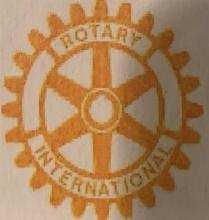                RETURN TO GUIDANCE OFFICE on or before: May 6, 2022The Nyack Rotary Club is a local community organization consisting of members of your community. For more than thirty years the Nyack Rotary has provided educational scholarships to graduates of Nyack High School. Funds for these scholarships have been raised through the hard work of our members.  All we ask in exchange from scholarship recipients is a pledge to give back to their community in the future when they are able to do so.An interview will be required of all applicants.Name: ______________________________________________________________________________                             Last                                                               First   Home Address: ______________________________________________________________________                                                         Street                                City                              State                             ZipTelephone #_____________________________Birthdate: ______________________________SAT SCORES: ___________________________ACT SCORES: _____________________________Colleges, Community Colleges, Vocational Schools applied to:________________________________________________________________________________________________________________________________________________            Which do you plan to attend?  (If accepted) ____________________________________            Expected College Major: ____________________________________________________           Estimated cost per year (tuition, room, board, etc.) $______________________________List part-time and summer jobs held since entering high school.           Employer                       Your duties                             Dates of Employment           Hours/week______________________________________________________________________________________________________________________________________________________________________________________________________________________________________________________________________________________________________________________________________________________________________________________________________  NYACK ROTARY SCHOLARSHIP (page 2 of 2)Applicant Name_________________________________Resources:Student’s                                              EstimatedSavings _______________                Summer Earnings___________________Scholarships & Aid that you have been awarded (List)____________________________________________________________________________________________________________________________________________Have you filed a FAFSA form/Profile? (If no, why not) ____________________________________________________________________________________________________            Amount of financial aid offered by college that you will attend:GRANT SCHOLARSHIP $____________________ WORK STUDY $____________________LOANS $____________________ OTHER $___________COLLEGE MAJOR_________The Nyack Rotary is one of the 34,000 Rotary clubs worldwide. With over 1.2 million Rotary members you will find Rotarians volunteering in communities at home and abroad to support education and job training, provide clean water, combat hunger, improve health and sanitation, and eradicate polio. The Rotary motto, “Service above Self”, conveys the humanitarian spirit of the organization’s more than 1.2 million members.  How have you demonstrated service above self in school and your community? Provide information that demonstrates this in the form of an essay. How will you continue this in the future?     Please check all of the following that apply:  ____My parent/guardian is a fireman, ambulance worker, or other first responders. ____ My parent/guardian is an active or retired member of the military or reserves. ____ My parent/guardian served in a US war. ____ I am a member of the Nyack High School Interact Club. ____ I will be attending a two-year community college. ____ I will be attending a vocational school. ____ I am the first person in my immediate family to graduate H.S.   ____ I am the first person in my immediate family to attend college.  ____ I have a brother/sister who is currently attending college.          ____ I live in a single parent household. ____ I am a first responder for _____________ Rotarian in the familyAttach at least two references  (not guidance)There will be interviews with the Rotary committeeIf you need assistance contact guidance secretaryPlease respond to the following.  Attach additional sheets as needed to expand your answers.